	2010 NACC Schedule---DePauw University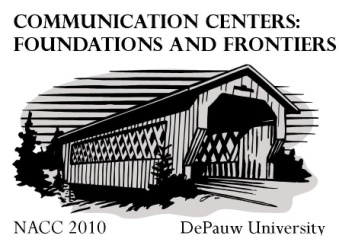 Notes: All conference sessions, except the meals on Saturday will be held in the Green Center for the Performing Arts.  There are two unisex restrooms on the lower level.  Larger men and women’s single sex bathrooms are down the upper hallway and around the corner.  Signs will point the direction.  There is an elevator right near the glass suite doors as well as a regular staircase.  No need to use the circular staircase, if you prefer not to.  Snacks will be available Friday afternoon, Saturday morning, and Saturday afternoon on the lower level.  There is no smoking in any DePauw Building.  There will be a basket labeled to recycle the plastic name badges and another basket for feedback forms.Friday, March 12thSession A 1:15-2:30A.1 (Room 0302)“Oh the Places, They’ll Go: How Being an S Consultant Lays Career Foundations” 	Steve Langerud, Director of Career Development, DePauw University	Nick Kennedy, DePauw University	Mary Howard, DePauw University	Lizzy Potter, DePauw UniversityA.2  (Room 1302)Great Ideas from the Center	 	“Help from Afar: Experimenting with Online Tutoring”Wendy Atkins-Sayre, University of Southern Mississippi“Using the S Center: Present and Future”David Worthington, DePauw University"Frontier or Foundation? Building an Online Identity with YouTube"Sue Weber, University of PennsylvaniaSession B 2:45-4:00B.1 (Room 0302) “The Foundations of Training for the Frontiers of Tutoring: Developing and Revising the Process”	Chair: Kathleen J. Turner, Davidson College	Participants: 	“A Brief and Poetic History of Training for the Speaking Center@ Davidson College”		Kathleen J. Turner, Davidson College	“Been There, Done That: The Davidson Experience of Training:		BJ Youngerman, Davidson College	“Keep? Ditch? Replace? Evaluating the Davidson Experience of Training”		Andrew Evans and Aria Halliday, Davidson College	“Experience, Evaluation, Emendation: Revising the Davidson Experience of Training”		Betsy Lyles, Davidson College	B.2  (Room 1302) “The Apprentices’s Sorcerer”			Linda B. Hobgood, University of Richmond	      “Communication Activism: A New Model of Outreach in the Communication Center”Hemalatha R. Yarragunta and Kim Cuny, University of North Carolina, GreensboroSession C   4:15-5:30	C.1 (Room 1302)NACC Tutor Certification: Discussion of Proposal	Theodore F. Sheckels, Randolph-Macon College	Kathleen J. Turner, Davidson College	C.2  (meet by the snack tables)Tour of Greencastle/DePauw’s Nature Park by DePauw S ConsultantsDinner is on your own at local restaurants.  DePauw S Consultants can serve as guides/host.Saturday, March 13thSession D  7:45-8:45 D.1  Business meeting (Room 1302)Session E  9:00-10:15 E.1  (Room 1302) “Planning a Research Agenda for Communication Center Directors and Staff” 	Theodore F. Sheckels, Randolph-Macon CollegeWendy Atkins-Sayre. University of Southern MississippiJennifer Butler Ellis, Michigan State UniversityKathleen J. Turner, Davidson College E.2 (Room 0302)Tutor Open Discussion Time Session F  10:30-11:45	F. 1 (Room 0302) “Can Second Life Reduce Speech Anxiety in Real Life” 		James Helmer and Carl Rosenfield,  Hamilton CollegeF.2 (Room 1302) “Communication Centers: A Quarter Center of Growth in Service of the Discipline [or : Are We Nuts to be Doing This?!] Chair-Arborist:Wendy Atkins-Sayre, University of Southern MississippiParticipant-Gardeners“From Tiny Acorns Grow Mighty Oaks I: NACC and NCA”	Linda Hobgood, University of Richmond“From Tiny Acorns Grow Mighty Oaks II: The Development of Communication Centers”	Marlene Preston, Virginia Tech University“Growing Those Mighty Oaks: The Interconnections of Theory and Praxis at the Center:	Kathleen J. Turner, Davidson College“Mighty Oak Groves: How Centers Enhance Institutions”	Theodore F. Sheckels, Randolph-Macon CollegeLunch, Goldenrod, and Keynote Address 12:00-2PM--- Union Building Ballroom	Welcome—President Brian Casey, DePauw University	Goldenrod Session honoring Bob and Ann Weiss		Linda Hobgood, University of Richmond		Theodore F. Sheckels, Randolph-Macon College		Joyce Ferguson, University of NC—Greensboro		Jeff McCall, DePauw University	LunchIntroduction of Keynote Speaker—Kent Menzel, DePauw UniversityKeynote—Dr. Frank E.X. Dance, “Tucked String”Session G  2:15-3:30	 G.1  (Room 1302) “Building on Foundations to Forge New Frontiers: Tutors Collaborate to Tackle the Tough Tutoring Moments” 	Moderator: Kathleen J. Turner, Davidson College	Presenters: 	Andrew Evans, Davidson College	Aria Halliday, Davidson College	Betsy Lyles, Davidson College	William Magnant, Randolph-Macon College	Vi Mai, Randolph-Macon College	BJ Youngerman, Davidson College	Respondent: Theodore F. Sheckels, Randolph-Macon College Session H 3:45-5:00	H. 1 (Room 1302)                  “Enhancing the International Experience by Improving ESL Tutoring at the Center”		Betsy Lyles, Davidson College	         “Working with International Students”                             Ka’Lena Cuevas, DePauw University	         “Our Approach to the Internationalization of DePauw		 Linda Martin, DePauw University	         “Students’ Degree of Ease in Generating Discourse Featuring Different Rhetorical Predicates:  Implications for Communication Center Tutoring” 		Vi Mai, Randolph-Macon CollegeH.2 (Room 0302) “A New Frontier for Academic Spaces: Perspectives on the Noel Studio for Academic Creativity 	Russell Carpenter, Eastern Kentucky University“The Ursinus College Communication Center: A Foundation for Intellectual and Social Growth”	Nina LaTassa, Ursinus College Dinner and Awards –6PM,  Union Building Ballroom